InhaltsverzeichnisInhaltsverzeichnis	2Index	3Geltungsbereich	41 BIM-Einführungsplan	51.1 BIM-Einführungsplan Planung	62.1 BIM-Einführungsplan Bauausführung	10IndexIm Änderungsindex sind redaktionelle Änderungen, welche aus Rückmeldungen resultieren, nicht im Einzelnen aufgeführt.GeltungsbereichAus Gründen der besseren Lesbarkeit wird auf die gleichzeitige Verwendung der Sprachformen männlich, weiblich und divers (m/w/d) verzichtet. Sämtliche Personenbezeichnungen gelten gleichermaßen für alle Geschlechter.1 BIM-EinführungsplanZur Einführung der BIM-Methodik in den jeweiligen Projekten ist nachfolgender BIM-Einführungsplan gemeinsam mit dem BIM-Berater abzuarbeiten. Die festgelegten BIM-Ziele, Anwendungsfälle und das BIM-Pflichtenheft gelten für Projekte der Verkehrsstationen und Ingenieurbauwerke, Hochbau (Empfangsgebäude), Austausch Höhenfördertechnik sowie Sonderprojekte Video/WLAN/DAS/FIA und sind in den Vorgaben zur Anwendung der BIM-Methodik enthalten. Der Projektleiter macht sich im Rahmen des BIM-Einführungsplanes mit den BIM-Zielen und Anwendungsfällen vertraut und ergänzt ggf. in Bezug auf die Projektspezifika.Für andere Projekte z.B.: Beleuchtungsanlagen sind die BIM-Ziele und Anwendungsfälle im Hinblick auf die spezifische Anwendbarkeit im Projekt zu überprüfen und ggf. anzupassen.Die DB InfraGO AG vereinbart vertraglich die Nutzung der PKP und iTWO. Im Folgenden werden die Muster-Einführungspläne für die Belange der Planungsphase und Bauausführung dargelegt.1.1 BIM-Einführungsplan PlanungZur Einführung der BIM-Methodik in den jeweiligen Projekten ist nachfolgender BIM-Einführungsplan Planung gemeinsam mit dem BIM-Berater abzuarbeiten.Die festgelegten BIM-Ziele und Anwendungsfälle sind gegebenenfalls zu ergänzen.Der Projektleiter ist verpflichtet vor Start der Projektbearbeitung einen BIM-Berater zu binden und mit diesem den nachfolgenden BIM-Einführungsplan Planung abzuarbeiten. Damit wird sichergestellt, dass die Grundsätze der BIM-Methodik bei allen Projektbeteiligten verankert werden.Tabelle 1 BIM-Einführungsplan Planung 2.1 BIM-Einführungsplan BauausführungZur Einführung der BIM-Methodik in den jeweiligen Projekten ist nachfolgender BIM-Einführungsplan Bauausführung gemeinsam mit dem BIM-Berater abzuarbeiten.Die BIM-Ziele und Anwendungsfälle für die Bauausführung werden von der Projektleitung gemeinsam mit dem zertifizierten BIM-Berater festgelegt sowie die weiteren Maßnahmen des BIM-Einführungsplans durchgearbeitet.Der Projektleiter ist verpflichtet vor Start der Projektbearbeitung einen BIM-Berater zu binden und mit diesem den BIM Einführungsplan Bauausführung abzuarbeiten. Damit wird sichergestellt, dass die Grundsätze der BIM-Methodik bei allen Projektbeteiligten verankert werden.Tabelle 2 BIM-Einführungsplan BauausführungNr.:Version:Datum:Änderung:Verfasser:011.022.12.2016ErstausgabeI.SBB (3)021.110.05.2017I.SBB (3)031.201.11.2019Änderung des Geltungsbereichesausschließliche Anwendung der Vorgaben für DB Station&Service AG ProjekteLöschung der DB Netz AG bezogenen fachlichen InhalteErweiterung BIM Einführungsplan für die PlanungErweiterung BIM Einführungsplan für die BauausführungI.SPM(S)041.31.11.2021Ergänzung verpflichtende Anwendungsfälle „Projektkommunikation – Gemeinsame Datenplattform“, „Getaktete BIM-Projektbesprechungen“

BIM Einführungsplan Planung – Änderung von „nach Projektauftrag“ zu „zu Projektstart“051.417.05.2022 BIM-Einführungsplan Ausführung, Position 5 "Fortschreiben" zu "Erstellen"I.SPM 4061.524.11.2022Korrektur Pos. 10 im  BIM-Einführungsplan für die Planung
Ergänzung/Änderung  Pos. 02, 05, 08, 09, 10 im BIM-Einführungsplan BauausführungI.SPM 4071.609.05.2023Ergänzung/Änderung 
Pos. 07, 13 im BIM-Einführungsplan BauausführungI.SPM 4081.715.11.2023Klare Trennung von Planung und Bauausführung, Ergänzung Positionen im BIM-Einführungsplan Bauausführung, Überarbeitung der Positionen im BIM-Einführungsplan PlanungI.SPM 4091.831.01.2024Umfirmierung zu GB Personenbahnhöfe der DB InfraGO AGI.IPM 4Das folgende Dokument enthält die Vorgaben zur Anwendung der BIM-Methodik – Digitales Planen und Bauen für alle Projektbeteiligten.Die dargestellte Methodik ist bei allen Projekten verbindlich anzuwenden.Bei Großprojekten des Geschäftsbereichs Personenbahnhöfe der DB InfraGO AG sind die Vorgaben zur Anwendung der BIM-Methodik als Basis anzuwenden und hinsichtlich der Ziele und Anwendungsfälle gemäß dem BIM-Einführungsplans zu erweitern.Das Dokument ist gesamthaft von allen Projektbeteiligten anzuwenden. Dabei ist die jeweilige Rolle im Projekt zu beachten.Das vorliegende Muster eines BIM-Einführungsplanes ist urheberrechtlich geschützt. Der DB InfraGO AG steht an diesen Vorgaben das ausschließliche und uneingeschränkte Nutzungsrecht zu.Jegliche Formen der Vervielfältigung zum Zwecke der Weitergabe an Dritte bedürfen der Zustimmung der DB InfraGO AG durch die geschäftsverantwortliche Stelle.Pos.MaßnahmeVerantwortlichkeitSpätester TerminProjektspezifikaStatusSachstand im Projekt01Bindung BIM-Berater2.4.1 Bindung des zertifizierten BIM-Beraters des GB Personenbahnhöfe der DB InfraGO AGProjektleitungzu Projektstart, spätestens vor LeistungsplanungAbstimmung mit I.IPM 4noch zu erledigen02BIM-Projektstartbesprechung2.4.4 BIM-ProjektstartbesprechungProjektleitungvor Festlegung des Leistungsumfanges der PlanungsleistungenAbstimmung mit Bahnhofsmanagement, ggf. Kommune, Finanzierer, Land, Aufgabenträger etc.noch zu erledigen03Erstellung der Leistungs- und Vertragsplanung sowie des Vergabekonzeptes2.5.1 Vergabekonzept Architekten-/Ingenieurvertrag; Hauptauftragnehmer PlanungProjektleitungvor Ausschreibung PlanungsleistungAbstimmung mit BIM-Beraternoch zuerledigen04Festlegen der BIM-Ziele1.3.1 BIM-Ziele2.1 BIM-Ziele (BAP)Projektleitungfür Projekte der VST, ING-Bauten und Hochbau in den Vorgaben zur Anwendung der BIM-Methodik enthaltenfür Projekte der VST, ING-Bauten und Hochbau in den Vorgaben zur Anwendung der BIM-Methodik enthaltenvertraut machen / ggf. ergänzen05Festlegen der Anwendungsfälle3.7 BIM-Anwendungsfälle2.2 BIM-Anwendungsfälle (BAP)Projektleitungfür Projekte der VST, ING-Bauten und Hochbau in den Vorgaben zur Anwendung der BIM-Methodik enthaltenfür Projekte der VST, ING-Bauten und Hochbau in den Vorgaben zur Anwendung der BIM-Methodik enthaltenvertraut machen / ggf. ergänzen06Erstellung "BIM-Pflichtenheft" (planungsbezogen, baubezogen, betreiberbezogen), Kooperation3 BIM-PflichtenheftProjektleitungfür Projekte der VST, ING-Bauten und Hochbau in den BIM-Vorgaben enthalten (Hinweis: für Hochbau sind noch nicht alle LOIs mit der Instandhaltung abgestimmt)für Projekte der VST, ING-Bauten und Hochbau in den BIM-Vorgaben enthalten (Hinweis: für Hochbau sind noch nicht alle LOIs mit der Instandhaltung abgestimmt)vertraut machen / ggf. ergänzen07Beantragung des Projektraumes und Anmeldung der Projektbeteiligten (Projektkommunikationsplattform) Anlage 171.8 Projektkommunikationsplattform3.8.2 Datenaustausch und -lieferung – ProjektkommunikationsplattformProjektleitungzu Projektstart, spätestens vor LeistungsplanungDie Projektkommunikationsplattform ist verbindlich anzuwenden.noch zu erledigen08Beauftragung StarterPaket(Grundlagenermittlung aus Archiven)2.4.2 Beauftragung eines StarterPakets für BestandsunterlagenProjektleitungzu ProjektstartUnterstützung durch BIM-Beraternoch zu erledigen09Durchführung eines Teilnahmewettbewerbs mit zentral vorgegebener Bewertungsmatrix bzw. BIM-Zuschlagkriterien 2.5.1.3 Vergabeplanung Architekten-/IngenieurvertragProjektleitungvor Ausschreibung PlanungsleistungAbstimmung mit BIM-Beraternoch zuerledigen10Erstellung angepasster Leistungsbeschreibungen und Verträge mit Inhalten zur Anwendung der BIM-Methodik inkl. projektspezifische Anpassung sowie BAP2.6 Leistungsbeschreibungen und Vertrag für Architekten- und IngenieurleistungenProjektleitungvor Ausschreibung PlanungsleistungAbstimmung mit BIM-Beraterfür Projekte der VST, ING-Bauten im e-VergabeTool des Einkaufes enthalten; für andere Projekte sind die LB oder Rahmenvertragsabrufe mit dem BIM-Berater/ I.SPM 4 abzustimmenvertraut machen / ggf. ergänzen11Erstellung von BIM-spezifischen Vertragsterminen(Hinweis: Berücksichtigung einer umfassenden Bestandserfassung bei gleichbleibendem Gesamtplanungszeitraum bis zur GP)2.4.5 BIM-spezifische Vertragstermine - Ausreichende Ausführungsfristen im Architekten-/ Ingenieurvertrag für die GrundlagenermittlungLink zur Anlage auf der Informationsplattform BIM-Musterablaufplan Lph 1 für einfache Verhältnisse und im Sharepoint Baumanagement Projektleitungvor Ausschreibung PlanungsleistungAbstimmung mit BIM-Beraternoch zu erledigen12Bewertung der Angebote unter Verwendung der zentral vorgegebenen Bewertungsmatrix bzw. BIM-ZuschlagkriterienProjektleitungvor Vergabe PlanungsleistungenAbstimmung mit BIM-Beraternoch zu erledigen13Festlegung zur Nutzung von MS Teams zur Durchführung von virtuellen Besprechungen bzw. eines technisch ausgestatteten BIM-Labs während der Projektlaufzeit2.4.7 BIM-Lab auf Bauherrenseite; MS-Teams2.4.8 Getaktete BIM-ProjektbesprechungenProjektleitungunmittelbar nach Auftragsvergabe und vor GrundlagenermittlungUnterstützung durch BIM-Beraternoch zu erledigen14Durchführung BIM-KickOff2.4.6 BIM-KickOffProjektleitungunmittelbar nach Auftragsvergabe und vor GrundlagenermittlungUnterstützung durch BIM-Berater und Projektdatenmanager noch zu erledigen15Fortschreibung des BIM-Projektabwicklungsplans (BAP) und Abstimmung mit dem AGAnlage 16ANunmittelbar nach Auftragsvergabe und vor GrundlagenermittlungUnterstützung durch BIM-Beraternoch zu erledigen16Festlegung einer projektspezifischen IT-Struktur des AG und der projektspezifischen Einrichtung, Zugangs- und Rechtemanagementderzeit Nutzung von iTWO und für DB InfraGO AG Projektkommunikationsplattform PKP vorgegebenderzeit Nutzung von iTWO und für DB InfraGO AG Projektkommunikationsplattform PKP vorgegebenderzeit Nutzung von iTWO und für DB InfraGO AG Projektkommunikationsplattform PKP vorgegebenErledigt17Festlegung der AN-seitigen IT-Struktur (Softwareaustauschformate und Schnittstellen)3.8 Datenaustausch und DatenlieferungAuftragnehmerab Planungsbeginnim BIM-Projektabwicklungsplan (BAP)noch zu erledigen18Definition der projektspezifischen Anforderungen an das Grundlagenmodell(Inhalt, Detaillierungsgrad, Attribute/Daten, Schnittstellen zur Umgebung)Auftragnehmernach PlanungsstartHauptauftragnehmer Planung, i.d.R. Objektplaner in Abstimmung mit Vermesser und Projektleiternoch zu erledigen19Sicherstellen der Rechte an BIM-Modellenin den zentral erstellten Dokumenten berücksichtigtin den zentral erstellten Dokumenten berücksichtigtin den zentral erstellten Dokumenten berücksichtigtin den zentral erstellten Dokumenten berücksichtigt20getaktete Einladung zu BIM-Projektbesprechungen über den LeistungszeitraumProjektleitungnach PlanungsstartTaktung: mindestens alle 4 Wochennoch zu erledigen21Durchführung der BIM-Projektbesprechungen anhand des Koordinationsmodells2.4.8 Getaktete BIM-ProjektbesprechungenAuftragnehmernach PlanungsstartLieferung des Koordinationsmodells mindestens 2 Arbeitstage vor BIM-ProjektbesprechungUnterstützung durch BIM-Beraternoch zu erledigen22Bindung der Bauüberwacher mit Verpflichtung zur Anwendung der BIM-Methodik und Nutzung der PKP2.7.4 BIM-Ingenieurvertrag Bauüberwachung (BauÜ)Projektleitungvor AusführungsplanungDer Ingenieurvertrag BÜW ist für die BIM-Methodik angepasst, die Vorgaben zur Anwendung der BIM-Methodik und Ergänzenden Regelungen zur Nutzung der PKP sind vertraglich zu vereinbaren. Die Vorgehensweise zum BAP ist in den Vorgaben zur Anwendung der BIM-Methodik beschrieben. Abstimmung mit BIM-Berater noch zu erledigen23Überprüfung des Ing.-Vertrags in Hinblick auf die BIM-spezifischen LeistungenProjektleitungvor Ausführungsplanunginsbesondere BIM-Leistungsbeschreibungen und ergänzende Regelung der PKPAbstimmung mit BIM-Berater noch zu erledigen24Durcharbeiten des BIM-Einführungsplans Planung für die OptionProjektleitungVor Ausführungsplanung Abstimmung mit BIM-Berater noch zu erledigen 25Ziehen der Option(en) des BIM-Ing.-Vertrags für die Ausführungsphase und gegebenenfalls ErgänzungenProjektleitungvor Ausführungsplanungnoch zu erledigenPos.MaßnahmeVerantwortlichkeitSpätester TerminProjektspezifikaStatusSachstand im Projekt01Bindung BIM-Berater 2.4.1 Bindung des zertifizierten BIM-Beraters des GB Personenbahnhöfe der DB InfraGO AGProjektleitungvor Ausschreibung BauAbstimmung mit I.IPM 4noch zu erledigen02Erstellung der Leistungs- und Vertragsplanung sowie des Vergabekonzeptes2.7.2 Leistungs- und Vertragsplanung BauvertragProjektleitung vor Ausschreibung BauAbstimmung mit BIM-Beraternoch zu erledigen03Überprüfen der BIM-Ziele1.3.1 BIM-Ziele2.1 BIM-Ziele im BAP Projektleitungvor Ausschreibung BauFür Projekte der VST, ING-Bauten und Hochbau in den Vorgaben zur Anwendung der BIM-Methodik enthalten. Unter Berücksichtigung der BIM-Ziele und BIM-Anwendungsfälle der Planung. vertraut machen / ggf. ergänzen04Festlegen der BIM-Anwendungsfälle3.7 BIM-Anwendungsfälle2.2 BIM-Anwendungsfälle im BAPProjektleitung vor Ausschreibung BauFür Projekte der VST, ING-Bauten und Hochbau in den Vorgaben zur Anwendung der BIM-Methodik enthalten. Unter Berücksichtigung der BIM-Ziele und BIM-Anwendungsfälle der Planung.  vertraut machen / ggf. ergänzen05Erstellung des BIM-Projektabwicklungsplans, insbesondere festlegen der BIM-Ziele und BIM-Anwendungsfälle für die Bauausführung.  Projektleitung vor Ausschreibung BauAbstimmung mit BIM-Berater noch zu erledigen 06Erstellung "BIM-Pflichtenheft" (planungsbezogen, baubezogen, betreiberbezogen), Kooperation3 BIM-PflichtenheftProjektleitung vor Ausschreibung Baufür Projekte der VST, ING-Bauten und Hochbau in den Vorgaben zur Anwendung der BIM-Methodik enthalten (Hinweis: für Hochbau sind noch nicht alle LoIs mit der Instandhaltung abgestimmt)vertraut machen / ggf. ergänzen07Durchführung eines Teilnahmewettbewerbs mit zentral vorgegebener Bewertungsmatrix bzw. BIM-Zuschlagkriterien Projektleitung vor Ausschreibung BauAbstimmung mit BIM-Beraternoch zu erledigen08Anpassung der Bewertungsmatrix bzw. BIM-Zuschlagkriterien hinsichtlich der BIM-spezifischen Anforderungen 2.7.3 BIM-Bauvertrag und 2.5.1.3 Vergabeplanung Architekten-/IngenieurvertragProjektleitungvor Ausschreibung Baufür Projekte der VST,
ING-Bauten und Hochbau sind die Eignungskriterien in den Vorgaben zur Anwendung der BIM-Methodik enthalten und in den Bauvertrag zu übernehmenZuschlagskriterien, siehe auch Erläuterungen zur Eignungsprüfung und Angebotswertung noch zu erledigen09Bewertung der Angebote unter Verwendung der zentral vorgegebenen Bewertungsmatrix bzw. BIM-ZuschlagkriterienProjektleitungvor Vergabe Bau Abstimmung mit BIM-Beratenoch zu erledigen10Durchführung BIM-KickOff (Beteiligte: Baufirma, Bauüberwacher, ALV, BM)2.4.6 BIM-KickOffProjektleitungunmittelbar nach Vergabe BauleistungUnterstützung durch BIM-Berater und Projektdatenmanagernoch zu erledigen11Festlegung einer projektspezifischen IT-Struktur des AG und der projektspezifischen Einrichtung, Zugangs- und Rechtemanagementderzeit Nutzung von iTWO und für den Geschäftsbereich Personenbahnhöfe der DB InfraGO AG Projektkommunikationsplattform (PKP) vorgegebenderzeit Nutzung von iTWO und für den Geschäftsbereich Personenbahnhöfe der DB InfraGO AG Projektkommunikationsplattform (PKP) vorgegebenErledigt12Aktualisierung des Projektraumes (Aktualisierung der Rollen und Projektbeteiligten in der Projektkommunikationsplattform)Projektleitungspät. nach Vergabe BauleistungFür den Projekte des Geschäftsbereich Personenbahnhöfe der DB InfraGO AG steht eine Projektkommunikationsplattform zur Verfügung.ergänzen, erledigen13Festlegung der AN-seitigen IT-Struktur (Softwareaustauschformate und Schnittstellen)3.8 Datenaustausch und DatenlieferungAuftragnehmerunmittelbar nach Vergabe der Bauleistung im BIM-Projektabwicklungsplan (BAP)noch zu erledigen14Sicherstellen der Rechte an BIM-Modellenin den zentral erstellten Dokumenten berücksichtigtin den zentral erstellten Dokumenten berücksichtigtin den zentral erstellten Dokumenten berücksichtigtin den zentral erstellten Dokumenten berücksichtigt15Fortschreiben des BIM-Projektabwicklungsplans (BAP) in Abstimmung mit dem AG2.4.3 BIM-ProjektabwicklungsplanAN
Bau
unmittelbar nach Vergabe der Bauleistung Unterstützung durch BIM-Beraternoch zu erledigen16Einladung zu Baubesprechungen am Modell mindestens alle 4 Wochen bis zum Ende der Projektlaufzeit
2.4.9 Baubesprechungen am ModellProjektleitung bzw. Bauüberwachung unmittelbar nach Vergabe BauleistungKürzere Fristen wöchentlich oder zweiwöchentlich je nach Komplexität und Terminzwangnoch zu erledigen17Durchführung von Baubesprechungen anhand des Koordinationsmodells 2.4.9 Baubesprechungen am ModellAuftragnehmermit BaubeginnLieferung des Koordinationsmodells mindestens 2 Arbeitstage vor Baubesprechung, sofern dieses Ergänzungen/Anpassungen beinhaltetnoch zu erledigen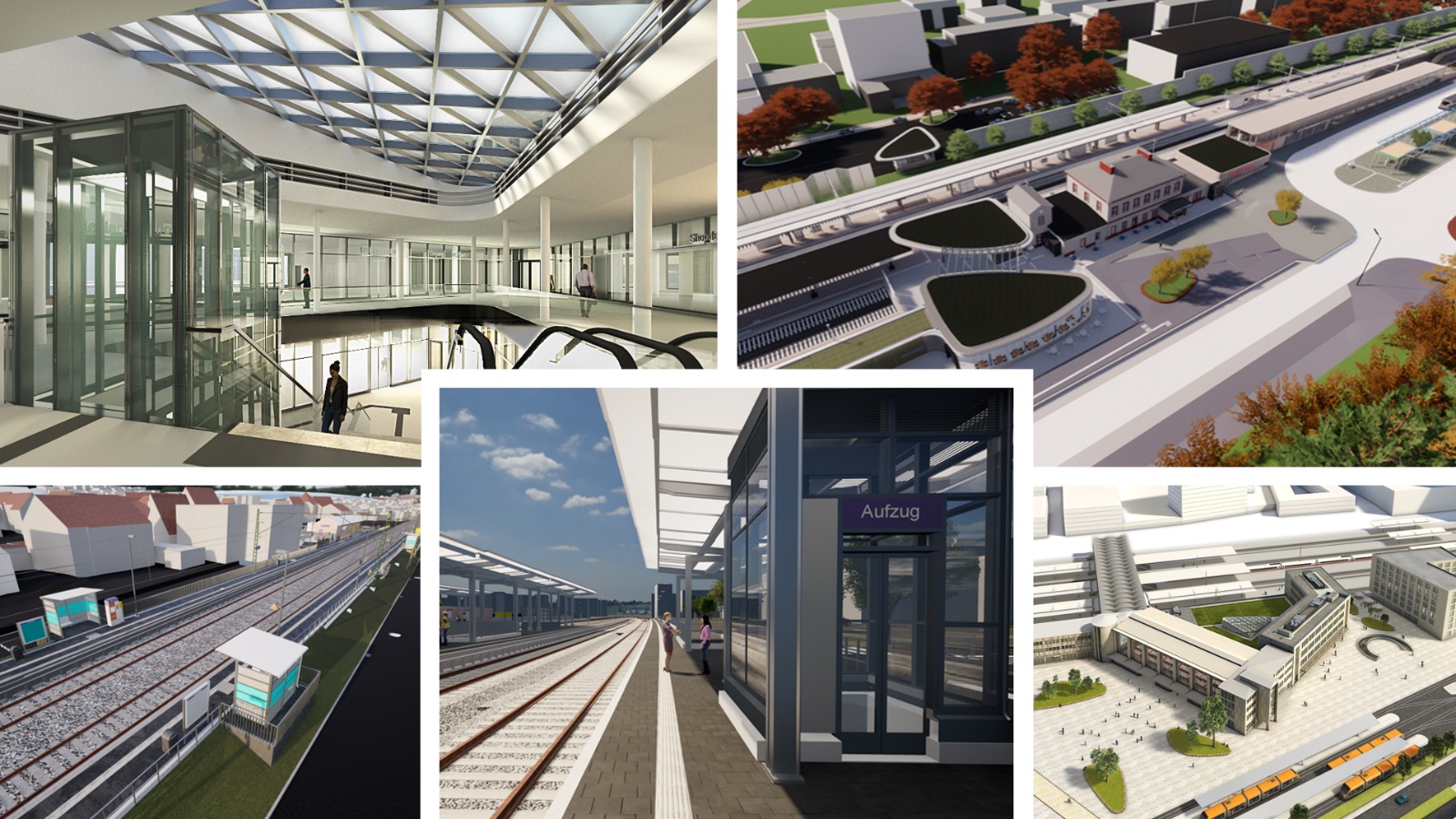 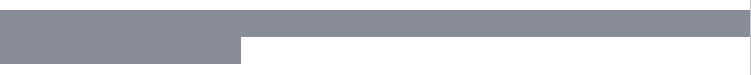 